Муниципальное бюджетное дошкольное образовательное учреждение «Детский сад № 9 Белоглинского района»Анализ открытого логопедического занятия«Путешествие в осенний лес»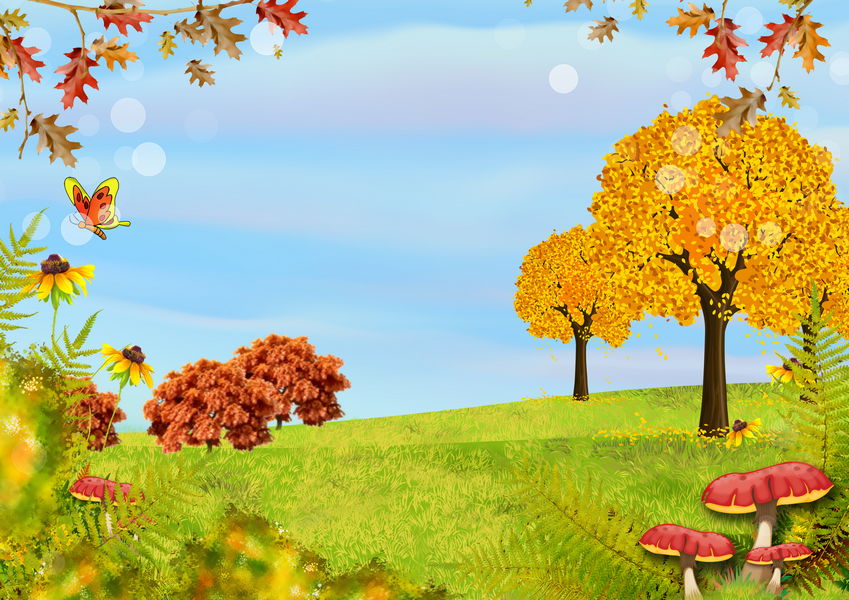                                                                          Подготовила учитель – логопедСнигарева Светлана Владимировнаст. Успенская2020Анализ открытого логопедического занятия «Путешествие в осенний лес»На занятии присутствовали дети старшей группы, посещающие логогруппу, со схожими речевыми нарушениями и находящиеся на одной ступени коррекционной работы. Занятие соответствовало плану коррекционной работы и требованиям программы.Так как основной вид деятельности дошкольников - игра, то занятие было построено по технологии игрового обучения. Также были использованы технологии развивающего и личностно-ориентированного обучения. На занятии были поставлены следующие цели: обогащение словарного запаса, практическое овладение нормами речи, которые достигалась путём решения следующих задач:Коррекционно-образовательные: расширение представлений об осенних признаках; уточнение словаря по теме “Осень”;Коррекционно-развивающие задачи: совершенствование диалогической речи; развитие фонематического слуха; формирование длительного плавного выдоха; развитие мелкой моторики.Коррекционно-воспитательные: воспитание бережного отношения к природе; воспитание доброжелательного отношения к друг к другу.Цели занятия были доведены до детей, была им понятны и соответствовали содержанию занятия. Выбранные методы и приёмы соответствовали возрасту детей и были подобраны с учётом их индивидуальных особенностей (состояние внимания, степени утомляемости и пр.). Наглядные и словесные инструкции предъявлялись точно и чётко. Использовалась следующая помощь: привлечение внимания, стимуляция речемыслительной деятельности посредством указаний, советов, использование вопросов разного типа (прямых, наводящих, подсказывающих), применение дополнительных наглядных опор (картинок), демонстрация образа отдельного действия и деятельности в целом. Этапы занятия были взаимосвязаны и последовательны.С целью развития речевой моторики и подготовки речевого аппарата детей к занятию была использована игровая артикуляционная гимнастика. На протяжении всего занятия у детей поддерживался интерес, чему способствовала, динамика занятия, сюрпризный момент. Все задания были подобраны с опорой на несколько анализаторов и способствовали развитию высших психических функций (внимания, восприятия, памяти, мышления).На занятии был создан благоприятный эмоциональный фон. Так как считаю создание положительной мотивации к выполнению задания, поощрение правильно выполненных действий формирует у ребёнка уверенность в возможностях преодоления имеющихся трудностей и способствует переносу способов действия в другие условия. Дети проявляли положительный эмоциональный настрой и достигли поставленных целей. Речь детей была правильной, чёткой, эмоциональной. Занятие соответствовало санитарно-гигиеническим нормам и требованиям сохранения здоровья.